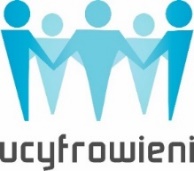 Bezpłatne warsztaty z obsługi komputera i Internetu 
dla mieszkańców Województwa Łódzkiego w wieku 45+Zakres:-	obsługa komputera,-	bezpieczne korzystanie z Internetu, -	obsługa smartfona,- 	zastosowanie technologii informatycznych w życiu codziennym.Warsztaty zorganizowane zostaną w dwóch poziomach zaawansowania:podstawowym - dla poczatkujących uczestników, nieposiadających umiejętności obsługi komputeraśrednio zaawansowanym - poszerzającym umiejętności osób, które opanowały już podstawy korzystania z komputera i Internetu.Planowane terminy warsztatów: Z przyczyn niezależnych od organizatora przewiduje się niewielkie zmiany terminów, o których niezwłocznie zostaną poinformowani uczestnicy warsztatów. 	Liczba miejsc: ogółem wynosi 140, maksymalnie 10 miejsc w każdej grupieDodatkowo zostanie utworzona Lista rezerwowaMiejsce warsztatów: 	Urząd Marszałkowski Województwa Łódzkiego,90-051 Łódź, al. Piłsudskiego 8Czas trwania warsztatów: 4 spotkania w miesiącu po 4 godziny lekcyjne z trzydziestominutową przerwą, 
                                            w godzinach 09.30 - 13.00Adresaci warsztatów: mieszkańcy Województwa Łódzkiego 45+, którzy pragną stać się „Ucyfrowieni”.Każdy uczestnik warsztatów otrzyma prestiżowy dyplom Marszałka Województwa Łódzkiego!W celu dokonania zapisu prosimy o kontakt osobisty lub telefoniczny:Urząd Marszałkowski Województwa ŁódzkiegoDepartament Administracji i Społeczeństwa Informacyjnego90-051 Łódź, al. Piłsudskiego 12tel.  42 291 97 16 lub 42 291 98 80Poziom podstawowyPoziom podstawowyPoziom podstawowyGrupaTerminy warsztatówMiejsce105, 12, 19, 26 lutego 2020 r.	sala 219204, 11, 18, 25 marca 2020 r.	               sala 219301, 08, 15, 22 kwietnia 2020 r.sala 219406, 13, 20, 27 maja 2020 r.sala 219502, 09, 16, 23 września 2020 r.sala 219607, 14, 21, 28 października 2020 r.                             sala 219704, 09, 18, 25 listopada 2020 r.sala 219Poziom średnio zaawansowanyPoziom średnio zaawansowanyPoziom średnio zaawansowanyGrupaTerminy warsztatówMiejsce106, 13, 20, 27 lutego 2020 r.	sala 219205, 12, 19, 26 marca 2020 r.	               sala 219302, 09, 16, 23 kwietnia 2020 r.sala 219403, 10, 17, 24 czerwca 2020 r.sala 219503, 10, 17, 24 września 2020 r.	sala 219608, 15, 22, 29 października 2020 r.sala 219705, 12, 19, 26 listopada 2020 r.sala 219